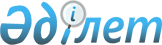 Об определении мест для размещения агитационных печатных материалов для всех кандидатов в депутаты Мажилиса Парламента и маслихатов Республики Казахстан
					
			Утративший силу
			
			
		
					Постановление акимата Жангалинского района Западно-Казахстанской области от 30 декабря 2011 года № 287. Зарегистрировано Департаментом юстиции Западно-Казахстанской области 11 января 2012 года за № 7-5-138. Утратило силу - постановлением акимата Жангалинского района Западно-Казахстанской области от 20 января 2012 года № 26      Сноска. Утратило силу - Постановлением акимата Жангалинского района Западно-Казахстанской области от 20.01.2012 № 26      В соответствии статьи 28 Конституционного Закона Республики Казахстан от 28 сентября 1995 года "О выборах в Республике Казахстан" и статьи 31 Закона Республики Казахстан от 23 января 2001 года "О местном государственном управлении и самоуправлении в Республике Казахстан" акимат района ПОСТАНОВЛЯЕТ:



      1. Определить совместно с Жангалинской районной избирательной комиссией (по согласованию) места для размещения агитационных печатных материалов для всех кандидатов в депутаты Мажилиса Парламента и маслихатов Республики Казахстан согласно приложению.



      2. Акимам аульных округов оснастить места для размещения агитационных печатных материалов стендами, щитами, тумбами.



      3. Данное постановление вводится в действие со дня первого официального опубликования.      Аким района                      Л. Хайретдинов      СОГЛАСОВАНО:      Председатель Жангалинской

      районной избирательной

      комиссии

      _____________М. Т. Жумалиев

      30.12.2011 г.

Приложение

к постановлению акимата

Жангалинского района

от 30 декабря 2011 года № 287 Места

для размещения агитационных печатных материалов

для всех кандидатов в депутаты Мажилиса

Парламента и маслихатов Республики Казахстан
					© 2012. РГП на ПХВ «Институт законодательства и правовой информации Республики Казахстан» Министерства юстиции Республики Казахстан
				№Наименование аульного округовНаименование населенного пунктаМеста для размещения агитационных печатных материалов1 ЖангалинскийЖанакалаПеред зданием Дома культуры2БрликскийБрликПеред зданием аульного клуба3БрликскийАкбалшыкПеред зданием фельдшерского пункта4БрликскийУш кемпирПеред зданием фельдшерского пункта5ЖанаказанскийЖанаказанПеред зданием аульного клуба6ЖанаказанскийЖуалыойПеред зданием школы основного среднего образования7ЖанажолскийЖанажолПеред зданием аульного клуба8ЖанажолскийСарколПеред зданием школы основного среднего образования9ЖанажолскийКиши АйдарханПеред зданием школы начального образования10МастексайскийМастексайПеред зданием аульного клуба11МастексайскийМухорПеред зданием школы основного среднего образования12КопжасарскийКопжасарПеред зданием аульного клуба13КопжасарскийСалтанатПеред зданием школы начального образования14КопжасарскийСаралжынПеред зданием школы начального образования15КызылобинскийКызылобаПеред зданием аульного клуба16КызылобинскийЖангелдиПеред зданием школы начального образования17КызылобинскийАйтпайПеред зданием школы начального образования18С. МендешевскийС. МендешевПеред зданием аульного клуба19ПятимарскийПятимарПеред зданием аульного клуба20ПятимарскийАккусПеред зданием школы начального образования21ПятимарскийБорыкПеред зданием школы начального образования22ПятимарскийПлантацияПеред зданием школы начального образования